Школа “Юны гісторык”Заданне 2  2015/2016 навуч.г.Будзьце ўважлівыя пры чытанні ўмоваў заданняў і прапанаваных для аналізу дакументаў. Толькі пры дакладным выкананні магчыма разлічваць на максімальны бал. Старайцеся, каб адказы былі сціслыя і па сутнасці пытання, але поўныя і забяспечаныя аргументамі.Адказы няпоўныя або недакладныя атрымаюць ніжэйшыя адзнакі. Адказы дасылайце на электронны адрас школы ”Юны гісторык” : shkola_hist@gsu.byда 20 красавіка 2016 г.Не забывайцеся на бланку адказаў пазначаць свае поўныя дадзеныя – прозвішча, імя, клас, школа, населены пункт.Сума балаў усіх заданняў – 100.Жадаем поспехаў!Задание 11) Еще в сентябре 1939 г. ген. М. Корошевичем-Токаржевским была создана подпольная организация «Союз во имя победы Польши», который послужила в дальнейшем основой для:а) Польского комитета национального освобождения (ПКНО);б) Армии Крайовой;в) Народного войска польского;г) Гвардии Людовой.2 балла2) Россия превратилась в царство в правление:а) Ивана III; 	б) Ивана IV; в) Василия III;     г) Федора I.2 балла3) Нынешний раскол в палестинском освободительном движении наступил в 2005 г. в связи с:а) падением влияния правящей в Израиле партии Ликкуд;б) впадением в кому премьер-министра Израиля А. Шарона;в) формированием новой израильской партии Кадима;г) смертью лидера ООП Я. Арафата.2 балла4) Во время советско-финляндской войны правительство США ввело эмбарго на поставку в СССР:а) авиационной техники;б) стрелкового оружия;в) автомобилей;г) зенитных орудий.2 балла5) Созданное в г. Териоки «народное правительство Финляндской Демократической Республики» возглавил:а) П. Свинхувуд;б) О. Куусинен;в) Г. Димитров;г) И.Б. Тито.2 баллаЗадание 2Расставьте в хронологической последовательности:1.События в истории России:а) продажа Аляски США;б) убийство Александра II;в) «Указ о кухаркиных детях»;г) отмена крепостного права.5 баллов 2.События Второй мировой войны:а) назначение И. Сталина наркомом обороны СССР; б) упразднение института военных комиссаров в армии и на флоте; в) подписание США и Великобританией Атлантической хартии; г) основание Белорусского корпуса самообороны. 5 баллов 3.Мирные соглашения первой четверти ХХ века:а) Версальский мирный договор;б) Портсмутский мирный договор;в) Рапалльский договор;г) Рижский мирный договор.5 баллов 4.События освобождения территории Беларуси от немецко-фашистских захватчиков:а) освобождение г. Бобруйска;б) освобождение г. Могилева;в) освобождение г. Мозыря;г) освобождение г. Витебска.5 баллов 5.События Второй мировой войны:а) вхождение Латвии, Литвы и Эстонии в состав СССР; б) англо-франко-советские переговоры по созданию системы коллективной безопасности в Москве; в) подписание А. Гитлером плана нападения на Великобританию «Морской лев»; г) раздел Югославии между Германией и её союзниками. 5 баллов Задание 3Соотнесите термины и определения:1.Деятелей белорусской культуры второй половины ХІХ – первой половины ХХ в. и их литературные псевдонимы:5 баллов 2.Орган власти и политического деятеля:5 баллов 3.Соотнесите музеи с городами, в которых они продолжили свою деятельность в эвакуации:1) Эрмитаж;                                                         а) Кустанай;2) Русский музей;                                                б) Свердловск;3) Государственный изобразительный музей им. Пушкина;                                            в) Пермь;4) Исторический музей.                                      г) Новосибирск. 5 баллов 4.Соотнесите фамилии представителей советской культуры с направлениями их деятельности:1) А. Пахомов;                         а) художник;2) А. Бек;                                  б) режиссёр;3) М. Ромм;                              в) композитор;4) Н. Аладов.                            г) писатель.5 баллов 5.Соотнесите фамилии советских учёных с направлениями их деятельности:1) С. Лавочкин;                     а) конструктор стрелкового оружия;2) Г. Шпагин;                        б) конструктор артиллерийских систем;3) А. Александров;               в) авиаконструктор;4) Б. Шавырин.                     г) физик, разработавший защиту кораблей от магнитных мин.5 баллов Задание 41.Отметьте *, какое событие произошло раньше:10 баллов2. Внимательно рассмотрите картину и ответьте на вопросы:1. Какое событие отечественной истории представлено на картине?2. Когда оно произошло?3. Кто его основные участники?4. Какие результаты и последствия имело это событие?10 баллов 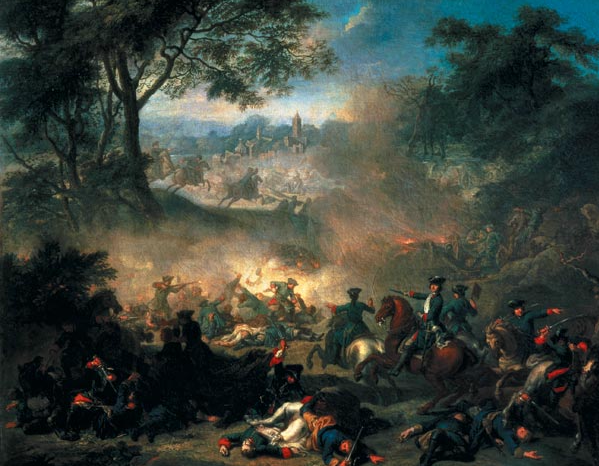 Задание 5Прочитайте документ и ответьте на вопросы:1. Польша предоставляет лицам русской, украинской и белорусской национальности, находящимся в Польше, на основе равноправия национальностей, все права, обеспечивающие свободное развитие культуры, языка и выполнения религиозных обрядов. Взаимно Россия и Украина обеспечивают лицам польской национальности, находящимся в России, Украине и Белоруссии, все те же права.Лица русской, украинской и белорусской национальности в Польше имеют право, в пределах внутреннего законодательства, культивировать свой родной язык, организовывать и поддерживать свои школы, развивать свою культуру и образовывать с этой целью общества и союзы. Этими же правами, в пределах внутреннего законодательства, будут пользоваться лица польской национальности, находящиеся в России, Украине и Белоруссии.2. Обе договаривающиеся стороны взаимно обязуются ни прямо, ни косвенно не вмешиваться в дела, касающиеся устройства и жизни церкви и религиозных обществ, находящихся на территории другой стороны.3. Церкви и религиозные общества, к которым принадлежат лица польской национальности в России, Украине и Белоруссии, имеют право, в пределах внутреннего законодательства, самостоятельно устраивать свою внутреннюю церковную жизнь.Этими же правами пользуются лица русской, украинской и белорусской национальности в Польше.1.Где, когда и между кем был подписан вышеприведенный договор?2.Как на деле выполнялись положения, о которых идет речь в договоре?3.Почему интересы белорусского населения, согласно договору, представляли Россия и Украина?4.Когда и в результате каких событий прекратилось действие этого договора?20 баллов1.А.Левицкий А.Левицкий А.Левицкий аЦ. ГартныЦ. ГартныЦ. Гартны2.И. ЛуцевичИ. ЛуцевичИ. ЛуцевичбА. ГарунА. ГарунА. Гарун3.А. ПрушынскийА. ПрушынскийА. ПрушынскийвЯдвигин Ш.Ядвигин Ш.Ядвигин Ш.4.К. МицкевичК. МицкевичК. МицкевичгЯ. КоласЯ. КоласЯ. Колас5.З. Жылунович З. Жылунович З. Жылунович дЯ.КупалаЯ.КупалаЯ.Купала1 – 2 – 2 – 2 – 3 – 4 – 4 – 5 – 1.Военно-революционный комитет Западного фронтаВоенно-революционный комитет Западного фронтаВоенно-революционный комитет Западного фронтаВоенно-революционный комитет Западного фронтаВоенно-революционный комитет Западного фронтаВоенно-революционный комитет Западного фронтаАА. Ф. МясниковА. Ф. Мясников2.Ставка Верховного главнокомандующего РоссииСтавка Верховного главнокомандующего РоссииСтавка Верховного главнокомандующего РоссииСтавка Верховного главнокомандующего РоссииСтавка Верховного главнокомандующего РоссииСтавка Верховного главнокомандующего РоссииБС. А. Рак-МихайловскийС. А. Рак-Михайловский3.ОблискомзапОблискомзапОблискомзапОблискомзапОблискомзапОблискомзапВР. А. СкирмунтР. А. Скирмунт4.Белорусский национальный комитетБелорусский национальный комитетБелорусский национальный комитетБелорусский национальный комитетБелорусский национальный комитетБелорусский национальный комитетГМ. В. КрыленкоМ. В. Крыленко5.Центральная белорусская войсковая радаЦентральная белорусская войсковая радаЦентральная белорусская войсковая радаЦентральная белорусская войсковая радаЦентральная белорусская войсковая радаЦентральная белорусская войсковая радаДК. И. ЛандерК. И. Ландер1 – 2 – 3 – 4 – 5 – 5 – 5 – 1.Оккупация немецко-фашистскими войсками ЧехииИЛИНачало Второй мировой войны2.Подписание Рейнского гарантийного пактаИЛИПодписание Рапалльского договора3.Основание европейского экономического сообществаИЛИОснование Движения неприсоединения4.Нахождение на должности первого секретаря ЦК КПБ Н. Патоличева ИЛИНахождение на должности первого секретаря ЦК КПБ К.Мазурова5.Установление Пятой республики во ФранцииИЛИПобеда революции на Кубу. Приход к власти Ф. Кастро6.Первый уроженец Беларуси, П.И. Климук, совершил полет в космосИЛИПервый человек высадился на поверхность Луны7.Верховный Совет БССР принял декларацию о государственном суверенитетеИЛИКрушение Берлинской стены